2021 CHARAC ART CRAWL PaRTICIPANT Application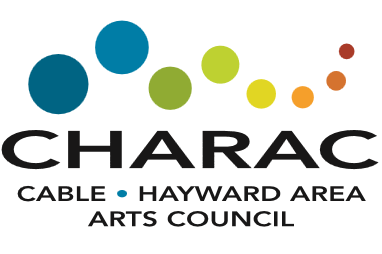 August 13, 14, and 15thSubmit a separate application for each artist at a siteDeadline:  March 20, 20212021 CHARAC ART CRAWL PaRTICIPANT ApplicationAugust 13, 14, and 15thSubmit a separate application for each artist at a siteDeadline:  March 20, 20212021 CHARAC ART CRAWL PaRTICIPANT ApplicationAugust 13, 14, and 15thSubmit a separate application for each artist at a siteDeadline:  March 20, 20212021 CHARAC ART CRAWL PaRTICIPANT ApplicationAugust 13, 14, and 15thSubmit a separate application for each artist at a siteDeadline:  March 20, 20212021 CHARAC ART CRAWL PaRTICIPANT ApplicationAugust 13, 14, and 15thSubmit a separate application for each artist at a siteDeadline:  March 20, 20212021 CHARAC ART CRAWL PaRTICIPANT ApplicationAugust 13, 14, and 15thSubmit a separate application for each artist at a siteDeadline:  March 20, 20212021 CHARAC ART CRAWL PaRTICIPANT ApplicationAugust 13, 14, and 15thSubmit a separate application for each artist at a siteDeadline:  March 20, 2021Artist InformationArtist InformationArtist InformationArtist InformationArtist InformationArtist InformationArtist InformationArtist Name:Artist Name:Artist Name:Artist Name:Artist Name:Artist Name:Artist Name:Host Name:Host Name:Host Name:Host Name:Host Phone #:Host Phone #:Host Phone #:NO MORE THAN 4 ARTISTS AT A SITENO MORE THAN 4 ARTISTS AT A SITENO MORE THAN 4 ARTISTS AT A SITENO MORE THAN 4 ARTISTS AT A SITENO MORE THAN 4 ARTISTS AT A SITENO MORE THAN 4 ARTISTS AT A SITENO MORE THAN 4 ARTISTS AT A SITEArtist Mailing AddressStreet:Street:Street:Street:Street:Street:City:City:State:State:State:State:Zip:Site AddressStreet:Street:Street:Street:Street:Street:City:City:State:State:State:State:Zip:Is this a home studio or business location?Is this a home studio or business location?Is this a home studio or business location?Is this a home studio or business location?Is this a home studio or business location?Is this a home studio or business location?Is this a home studio or business location?If a business location, please provide contact info for business owner:If a business location, please provide contact info for business owner:If a business location, please provide contact info for business owner:If a business location, please provide contact info for business owner:If a business location, please provide contact info for business owner:If a business location, please provide contact info for business owner:If a business location, please provide contact info for business owner:Closest major highway or intersection (ex: Hwy 63S, Hwy 27 N, etc.):Closest major highway or intersection (ex: Hwy 63S, Hwy 27 N, etc.):Closest major highway or intersection (ex: Hwy 63S, Hwy 27 N, etc.):Closest major highway or intersection (ex: Hwy 63S, Hwy 27 N, etc.):Closest major highway or intersection (ex: Hwy 63S, Hwy 27 N, etc.):Closest major highway or intersection (ex: Hwy 63S, Hwy 27 N, etc.):Closest major highway or intersection (ex: Hwy 63S, Hwy 27 N, etc.):Is the location handicap accessible?Is the location handicap accessible?Is the location handicap accessible?Is the location handicap accessible?Is the location handicap accessible?Is the location handicap accessible?Is the location handicap accessible?Artist phone #:Artist phone #:Artist phone #:Artist Email Address:Artist Email Address:Artist Email Address:Artist Email Address:Business Name (if applicable):Business Name (if applicable):Business Name (if applicable):Website (if applicable):Website (if applicable):Website (if applicable):Website (if applicable):Mediums:Mediums:Mediums:Mediums:Mediums:Mediums:Mediums:Description (15 words or less):Description (15 words or less):Description (15 words or less):Description (15 words or less):Description (15 words or less):Description (15 words or less):Description (15 words or less):Please indicate the number of brochures you would like for distribution: Please indicate the number of brochures you would like for distribution: Please indicate the number of brochures you would like for distribution: Please indicate the number of brochures you would like for distribution: Please indicate the number of brochures you would like for distribution: Posters?Posters?Please contact Carol Morness with questions regarding this application, brochure planning and/or implementation at studio.  Please contact Carol Morness with questions regarding this application, brochure planning and/or implementation at studio.  Please contact Carol Morness with questions regarding this application, brochure planning and/or implementation at studio.  Please contact Carol Morness with questions regarding this application, brochure planning and/or implementation at studio.  Please contact Carol Morness with questions regarding this application, brochure planning and/or implementation at studio.  Please contact Carol Morness with questions regarding this application, brochure planning and/or implementation at studio.  Please contact Carol Morness with questions regarding this application, brochure planning and/or implementation at studio.       Phone:  612-240-3477     Phone:  612-240-3477     Phone:  612-240-3477     Phone:  612-240-3477     Phone:  612-240-3477     Phone:  612-240-3477     Phone:  612-240-3477     Email:  cbm0301@gmail.com      Email:  cbm0301@gmail.com      Email:  cbm0301@gmail.com      Email:  cbm0301@gmail.com      Email:  cbm0301@gmail.com      Email:  cbm0301@gmail.com      Email:  cbm0301@gmail.com      Mailing Address:  CHARAC Art Crawl, PO Box 182, Cable, WI  54821     Mailing Address:  CHARAC Art Crawl, PO Box 182, Cable, WI  54821     Mailing Address:  CHARAC Art Crawl, PO Box 182, Cable, WI  54821     Mailing Address:  CHARAC Art Crawl, PO Box 182, Cable, WI  54821     Mailing Address:  CHARAC Art Crawl, PO Box 182, Cable, WI  54821     Mailing Address:  CHARAC Art Crawl, PO Box 182, Cable, WI  54821     Mailing Address:  CHARAC Art Crawl, PO Box 182, Cable, WI  54821Submissions must be received no later than March 20, 2021.  Submissions must be received no later than March 20, 2021.  Submissions must be received no later than March 20, 2021.  Submissions must be received no later than March 20, 2021.  Submissions must be received no later than March 20, 2021.  Submissions must be received no later than March 20, 2021.  Submissions must be received no later than March 20, 2021.  *Completed Application (email or snail mail)*Completed Application (email or snail mail)*Completed Application (email or snail mail)*Completed Application (email or snail mail)*Completed Application (email or snail mail)*Completed Application (email or snail mail)*Completed Application (email or snail mail)*3 high quality digital images of your artwork (500 KB or larger).  Email or send via mail on a thumb drive.*3 high quality digital images of your artwork (500 KB or larger).  Email or send via mail on a thumb drive.*3 high quality digital images of your artwork (500 KB or larger).  Email or send via mail on a thumb drive.*3 high quality digital images of your artwork (500 KB or larger).  Email or send via mail on a thumb drive.*3 high quality digital images of your artwork (500 KB or larger).  Email or send via mail on a thumb drive.*3 high quality digital images of your artwork (500 KB or larger).  Email or send via mail on a thumb drive.*3 high quality digital images of your artwork (500 KB or larger).  Email or send via mail on a thumb drive.*Artist fee:  $100 for individuals who are CHARAC members in good standing; $130 for nonactive members.  These fees may be paid on our website or mailed to CHARAC.*Artist fee:  $100 for individuals who are CHARAC members in good standing; $130 for nonactive members.  These fees may be paid on our website or mailed to CHARAC.*Artist fee:  $100 for individuals who are CHARAC members in good standing; $130 for nonactive members.  These fees may be paid on our website or mailed to CHARAC.*Artist fee:  $100 for individuals who are CHARAC members in good standing; $130 for nonactive members.  These fees may be paid on our website or mailed to CHARAC.*Artist fee:  $100 for individuals who are CHARAC members in good standing; $130 for nonactive members.  These fees may be paid on our website or mailed to CHARAC.*Artist fee:  $100 for individuals who are CHARAC members in good standing; $130 for nonactive members.  These fees may be paid on our website or mailed to CHARAC.*Artist fee:  $100 for individuals who are CHARAC members in good standing; $130 for nonactive members.  These fees may be paid on our website or mailed to CHARAC.Please note that by submitting this application, you are agreeing to the following:Please note that by submitting this application, you are agreeing to the following:Please note that by submitting this application, you are agreeing to the following:Please note that by submitting this application, you are agreeing to the following:Please note that by submitting this application, you are agreeing to the following:Please note that by submitting this application, you are agreeing to the following:Please note that by submitting this application, you are agreeing to the following:*Images and artist information may be used for promotional purposes.*Each site is responsible for their own liability insurance.*Artists are responsible for proof-reading their brochure information and provide signoff when received.*Artists are responsible for displaying signage at their site, including picking up and returning to the designated location.*Artists agree to be open during the entire crawl – Friday: 10-5; Saturday: 10-5; Sunday: 11-3*Artists agree to aid in promotion of the Art Crawl by distributing posters and brochures in their surrounding area.*Artists agree to collect attendance data during the Crawl dates and submit daily*Images and artist information may be used for promotional purposes.*Each site is responsible for their own liability insurance.*Artists are responsible for proof-reading their brochure information and provide signoff when received.*Artists are responsible for displaying signage at their site, including picking up and returning to the designated location.*Artists agree to be open during the entire crawl – Friday: 10-5; Saturday: 10-5; Sunday: 11-3*Artists agree to aid in promotion of the Art Crawl by distributing posters and brochures in their surrounding area.*Artists agree to collect attendance data during the Crawl dates and submit daily*Images and artist information may be used for promotional purposes.*Each site is responsible for their own liability insurance.*Artists are responsible for proof-reading their brochure information and provide signoff when received.*Artists are responsible for displaying signage at their site, including picking up and returning to the designated location.*Artists agree to be open during the entire crawl – Friday: 10-5; Saturday: 10-5; Sunday: 11-3*Artists agree to aid in promotion of the Art Crawl by distributing posters and brochures in their surrounding area.*Artists agree to collect attendance data during the Crawl dates and submit daily*Images and artist information may be used for promotional purposes.*Each site is responsible for their own liability insurance.*Artists are responsible for proof-reading their brochure information and provide signoff when received.*Artists are responsible for displaying signage at their site, including picking up and returning to the designated location.*Artists agree to be open during the entire crawl – Friday: 10-5; Saturday: 10-5; Sunday: 11-3*Artists agree to aid in promotion of the Art Crawl by distributing posters and brochures in their surrounding area.*Artists agree to collect attendance data during the Crawl dates and submit daily*Images and artist information may be used for promotional purposes.*Each site is responsible for their own liability insurance.*Artists are responsible for proof-reading their brochure information and provide signoff when received.*Artists are responsible for displaying signage at their site, including picking up and returning to the designated location.*Artists agree to be open during the entire crawl – Friday: 10-5; Saturday: 10-5; Sunday: 11-3*Artists agree to aid in promotion of the Art Crawl by distributing posters and brochures in their surrounding area.*Artists agree to collect attendance data during the Crawl dates and submit daily*Images and artist information may be used for promotional purposes.*Each site is responsible for their own liability insurance.*Artists are responsible for proof-reading their brochure information and provide signoff when received.*Artists are responsible for displaying signage at their site, including picking up and returning to the designated location.*Artists agree to be open during the entire crawl – Friday: 10-5; Saturday: 10-5; Sunday: 11-3*Artists agree to aid in promotion of the Art Crawl by distributing posters and brochures in their surrounding area.*Artists agree to collect attendance data during the Crawl dates and submit daily*Images and artist information may be used for promotional purposes.*Each site is responsible for their own liability insurance.*Artists are responsible for proof-reading their brochure information and provide signoff when received.*Artists are responsible for displaying signage at their site, including picking up and returning to the designated location.*Artists agree to be open during the entire crawl – Friday: 10-5; Saturday: 10-5; Sunday: 11-3*Artists agree to aid in promotion of the Art Crawl by distributing posters and brochures in their surrounding area.*Artists agree to collect attendance data during the Crawl dates and submit daily